CREA Y EXPERIMENTA:Letra decorativa de puzle Fuente: youtube by Ideatúmismo¿Te gustaría decorar cualquier rincón de tu casa con una moderna y original letra puzle? Pues en el vídeo de esta semana te lo muestro.Si estás cansado de hacer y deshacer siempre el mismo puzle, hoy te traigo una alternativa muy decorativa para hacer con él. Se trata de una letra realizada con piezas de puzle y que quedará genial en cualquier estancia de tu casa.Material necesario: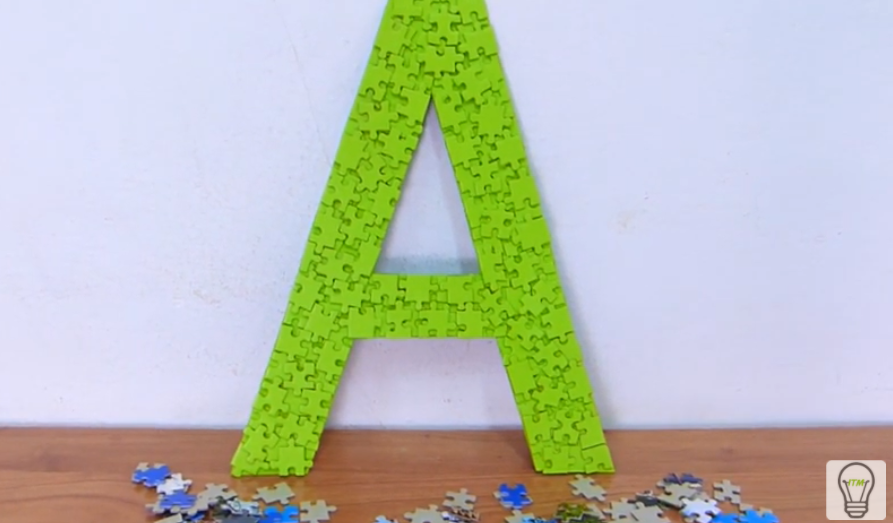 CartónPiezas de puzlePegamento instantáneoPintura en spray¡Hagamos nuestra manualidad!	Vídeo: Vídeo-tutorial